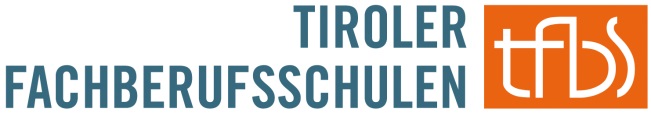 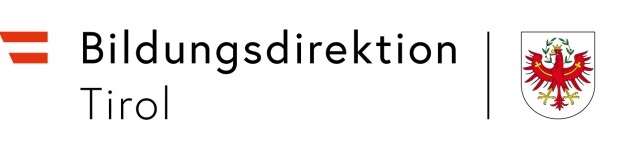 	Datum:      	 BEFREIUNG VOM BERUFSSCHULBESUCH – SCHULTAG gem. § 23 Abs. 2 Schulpflichtgesetz	Bitte das Ansuchen in der Direktion der Tiroler Fachberufsschule einbringen!Antragsteller/inName:	     	Adresse:	     	PLZ / Ort:	     	Es wird ersucht, dass die Schülerin / der SchülerZuname:	     		Geburtsdatum:	     	Vorname:	     		Geburtsort:	     	Adresse:	     		PLZ / Ort:	     	E-Mail:	     	Lehrberuf:	     		Klasse:	     	Lehrbetrieb:	     	vom Besuch des Unterrichtes am bzw. von / bis:	     	im Ausmaß von       Unterrichtsstunden an der Tiroler Fachberufsschule für      	befreit wird.Für den Antrag werden folgende Gründe angeführt:	Unterschrift des Erziehungsberechtigten		Unterschrift der / des Lehrberechtigten	bei Volljährigkeit der Schülerin / des SchülersDieser Abschnitt ist von der Schuldirektion auszufüllen!Tiroler Fachberufsschule  fürStellungnahme der Schuldirektion:	 Zutreffendes bitte ankreuzen!	Die schulischen Leistungen sind:  überdurchschnittlich/  durchschnittlich/  unterdurchschnittlich.	Der Schulbesuch erfolgte:  regelmäßig/  unregelmäßig.	Bisherige Fehlzeiten:       Stunden	Grund:      		Das Befreiungsausmaß wird  überschritten / nicht überschritten.	Bemerkungen:      			Das Ansuchen wird/wurde als ERSTFALL  befürwortet /  nicht befürwortet.		Die Fehlstunden werden	 eingebracht/ Einbringungstag      				 nicht eingebracht.		Das Ansuchen wird als ZWEITFALL  befürwortet / nicht befürwortet.		Die Fehlstunden werden	 eingebracht/ Einbringungstag      				 nicht eingebracht.	Unterschrift der Schulleiterin / des Schulleiters	Datum	DatumDas Ansuchen wird  genehmigt /  nicht genehmigt.Der Schultag ist  einzubringen /  nicht einzubringen.Für den Bildungsdirektor:Roland TeißlSchulqualitätsmanager Berufsschulen